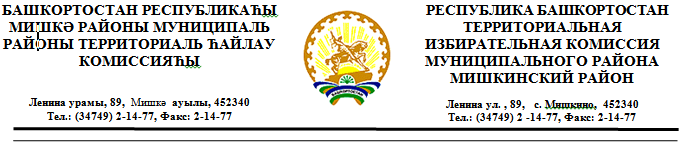 РЕШЕНИЕ        от 21 июля 2020 года                                                                           № 138/1-2О регистрации уполномоченного представителя Регионального отделения партии «СПРАВЕДЛИВАЯ РОССИЯ» в Республике Башкортостан на выборах депутатов Совета муниципального района Мишкинский район Республики Башкортостан пятого созыва 13 сентября 2020 годаРассмотрев документы, представленные для регистрации уполномоченного представителя Регионального отделения партии «СПРАВЕДЛИВАЯ РОССИЯ» в Республике Башкортостан на выборах депутатов Совета муниципального района Мишкинский район Республики Башкортостан пятого созыва 13 сентября 2020 года, в соответствии со статьями 23, 42 Кодекса Республики Башкортостан о выборах территориальная избирательная комиссия муниципального района Мишкинский район Республики Башкортостан, на которую постановлением Центральной избирательной комиссии Республики Башкортостан №130/236-5 от 11 декабря 2015 года возложены полномочия избирательных комиссий муниципального района Мишкинский район Республики Башкортостан, решила: 1.Зарегистрировать Адиеву Викторию Юрьевну уполномоченным представителем избирательного объединения Регионального отделения политической партии «СПРАВЕДЛИВАЯ РОССИЯ» в Республике Башкортостан на выборах депутатов Совета муниципального района Мишкинский район Республики Башкортостан пятого созыва 13 сентября 2020 года. 2.Направить настоящее решение в участковые избирательные комиссии.МППредседатель территориальной избирательной комиссии______________(подпись)Яфаев Р.Р.МПМПСекретарь территориальной избирательной комиссии______________(подпись)Арсланова А.Ф.